§2673-A.  Preferred provider arrangements1.  Filing with superintendent; disapproval.  A carrier or administrator who proposes to offer a preferred provider arrangement shall file with the superintendent proposed agreements, rates, geographic service areas, provider networks and other materials relevant to the proposed arrangement.  The superintendent shall disapprove any preferred provider arrangement if the arrangement contains any unjust, unfair or inequitable provisions; unreasonably restricts access and availability of health care services; or fails to comply with other requirements of this chapter, chapter 56‑A or rules adopted by the superintendent.[PL 1999, c. 609, §8 (NEW).]2.  Considered separate preferred provider arrangements.  If  health plans offered by the same carrier have different geographic service areas, or if there are preferred providers in one health plan who are nonpreferred providers in another health plan offered by the same carrier or administered by the same administrator or who are in a different preference tier if the plan is a multitier plan, then the plans represent different preferred provider arrangements and must be separately filed and approved.[PL 1999, c. 609, §8 (NEW).]3.  Rules.  Preferred provider arrangements offered by carriers that are subject to chapter 56‑A must be in compliance with applicable provisions of that chapter and any rules adopted under that chapter.  Employer-sponsored plans that are exempt from this chapter pursuant to federal law and administrators offering preferred provider arrangements to employer-sponsored plans are not subject to the provisions of chapter 56‑A or rules adopted under that chapter, provided either the administrator or any other participating entity, other than the self-insured employer, does not undertake insurance risk.  The superintendent may adopt rules establishing procedures for filing and approval of preferred provider arrangements, including the time period within which the superintendent must act on a completed application; specific criteria for determining when a term or condition is unjust, unfair or inequitable or has the effect of unreasonably restricting access and availability to health care services; and standards consistent with this chapter and chapter 56‑A for the ongoing operation and oversight of approved provider arrangements.  The rules may prohibit the carrier from applying a benefit level differential to enrollees who must travel an unreasonable distance to obtain the service.  Rules adopted pursuant to this subsection are routine technical rules pursuant to Title 5, chapter 375, subchapter II‑A.[PL 1999, c. 609, §8 (NEW).]SECTION HISTORYPL 1999, c. 609, §8 (NEW). The State of Maine claims a copyright in its codified statutes. If you intend to republish this material, we require that you include the following disclaimer in your publication:All copyrights and other rights to statutory text are reserved by the State of Maine. The text included in this publication reflects changes made through the First Regular and First Special Session of the 131st Maine Legislature and is current through November 1. 2023
                    . The text is subject to change without notice. It is a version that has not been officially certified by the Secretary of State. Refer to the Maine Revised Statutes Annotated and supplements for certified text.
                The Office of the Revisor of Statutes also requests that you send us one copy of any statutory publication you may produce. Our goal is not to restrict publishing activity, but to keep track of who is publishing what, to identify any needless duplication and to preserve the State's copyright rights.PLEASE NOTE: The Revisor's Office cannot perform research for or provide legal advice or interpretation of Maine law to the public. If you need legal assistance, please contact a qualified attorney.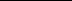 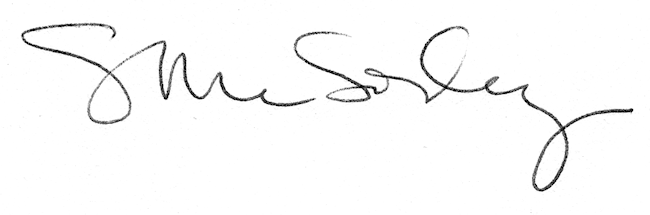 